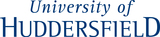 Request to engage agency staffPlease refer to the “Request to Engage Agency Staff guidance notes” when completing this form.Details of the requestReason for agency staffing (Please select one option)Please provide full details in the box below why the cover cannot be managed within existing resources through redistribution of duties, reallocation of priorities or overtime and why other options including consideration of a fixed term contract is not appropriate. (Please note if no details are provided the form will be returned).I support this request and confirm that all reasonable alternatives in managing this in-house have been pursued.________________________________________________________________________________________________HR Use Only*Please attach copy of email instructionSchool / Service:Requested by:Ext. No.:Job Title:Job Title:Grade:Hours Per Week:Number of Staff:Number of Staff:Dates required: From:To:To:*Please refer to the guidance note for details regarding appropriate time periods for usage*Please refer to the guidance note for details regarding appropriate time periods for usage*Please refer to the guidance note for details regarding appropriate time periods for usage*Please refer to the guidance note for details regarding appropriate time periods for usage*Please refer to the guidance note for details regarding appropriate time periods for usage*Please refer to the guidance note for details regarding appropriate time periods for usage*Please refer to the guidance note for details regarding appropriate time periods for usage*Please refer to the guidance note for details regarding appropriate time periods for usage*Please refer to the guidance note for details regarding appropriate time periods for usageIs this an existing role within the School / Service?*(If no please note that the role may need to be evaluated before your request can be considered).Is this an existing role within the School / Service?*(If no please note that the role may need to be evaluated before your request can be considered).Is this an existing role within the School / Service?*(If no please note that the role may need to be evaluated before your request can be considered).Is this an existing role within the School / Service?*(If no please note that the role may need to be evaluated before your request can be considered).Is this an existing role within the School / Service?*(If no please note that the role may need to be evaluated before your request can be considered).  Yes  No  Yes  No  Yes  No  Yes  NoIs this an extension to a previous agency request?Is this an extension to a previous agency request?Is this an extension to a previous agency request?Is this an extension to a previous agency request?Is this an extension to a previous agency request?  Yes  NoReference Number:   Yes  NoReference Number:   Yes  NoReference Number:   Yes  NoReference Number: To provide temporary cover until permanent vacancy filled.Please provide Monitoring Reference Number: R      *(Please note that the request will not be considered unless the monitoring has been approved)Provide cover for temporary increased activity / demand.Please provide the reasons for the increased activity / demand:      To work on a temporary short term task / projectPlease provide details of the temporary short term task or project:      I confirm I have explored all other options for cover including contacting careers and employability  Yes  NoSignaturePrint NameDateDean/Director:Approval Given Yes                      NoSignaturePrint NamePrint NameDateDateHR Manager:Reference Number Assigned:Reference Number Assigned:ADate sent to TaskmasterDate sent to TaskmasterTaskmaster Filled? Yes                      No Yes                      No Yes                      NoAgency DatabaseEmailed AgencyEmailed Department